Data Quality Factors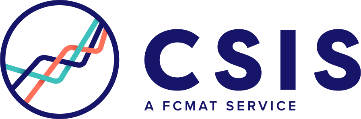 Think about your organization’s implementation of the best practices in each category	Fully Implemented(All)Partially Implemented(> 1)Initial Stages(= 1)Not Implemented(none)UnknownStaff PreparationStaff PreparationStaff PreparationStaff PreparationStaff PreparationStaff PreparationStaff are trained in the use of information systems, what data are needed and how data are usedStaff have a clear understanding of responsibilities for data, including data  security and confidentiallyStaff use a reporting calendar to plan workStaff are cross trainedStaff are provided feedback on how to fix incorrect or incomplete dataSource DataSource DataSource DataSource DataSource DataSource DataData standards and policies have been established and are enforcedData entry practices are consistent across the organizationData is entered in and retrieved from a primary system for each data category (System of Record) to avoid redundant data entry and storageData can be easily integrated as neededLocal systems use validation rules to improve data qualityData errors or omissions are readily identified and resolved Administrative SupportAdministrative SupportAdministrative SupportAdministrative SupportAdministrative SupportAdministrative SupportLEA leadership has articulated to all staff that gathering, maintaining, reporting, and using high-quality data are important activitiesSufficient resources are allocated for daily operational needs and for preparing data during the submission windowsData stewards are identified and are responsible for verifying data reported to CALPADSData is a vital organization assetSite administrators are accountable for verifying data and signing off on CALPADS reportsLocal Data UseLocal Data UseLocal Data UseLocal Data UseLocal Data UseLocal Data UseStaff have timely ready access to the data needed for daily operations including instruction, reporting, analysisStaff are trained in how to use dataData are readily available in formats that are actionable and contextualThe organization uses data to establish and monitor progress toward goalsData anomalies are identified and resolvedContinual ImprovementContinual ImprovementContinual ImprovementContinual ImprovementContinual ImprovementContinual ImprovementData management policies and practices are regularly reviewed to identify opportunities for improvementData submission requirements and local data needs are reviewed at least annually to ensure that all needed data elements are collectedData collection forms and processes are reviewed at least annually to ensure they are complete and support the efficient, accurate, non-redundant collection of needed dataResults of data quality reviews are used to inform improvements in data collection forms and processes